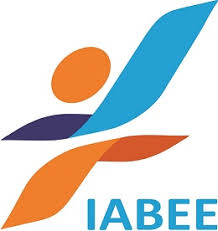 Tabel Suplemen Laporan Evaluasi DiriSupplement Tables for Self-Evaluation Report <NAMA INSTITUSI PENGELOLA PROGRAM><NAMA INSTITUSI PENGELOLA PROGRAM DALAM BAHASA INGGRIS> <NAMA PROGRAM ><NAMA PROGRAM DALAM BAHASA INGGRIS>Tipe Akreditasi (Accreditation Type):<General/Provisional>Bidang (Field):<Engineering/Computing/Engineering Technology>Disiplin/Sub Disiplin (Discipline/Sub Discipline):<contoh: Civil and similarly named engineering program>Tipe Evaluasi (Evaluation Type):<Baru/Interim/Re-akreditasi>Tanggal Unggah (Date of Upload):<HH/BB/TTTT>Tabel Suplemen A1. Peta Hubungan antara Profil Profesional Mandiri dengan Capaian Pembelajaran ProgramSupplement Table A1. Relationship Map between the Autonomous Professional Profile and Learning OutcomesBerikan tanda (X) untuk menggambarkan bagaimana Profil Profesional Mandiri dapat diwujudkan melalui Capaian Pembelajaran Program menggunakan tabel di bawah ini. Tuliskan pernyataan Profil Profesional Mandiri dan Capaian Pembelajaran Program di bawah tabel.Tabel Suplemen A2. Peta Keterkaitan antara Capaian Pembelajaran Program dengan Kriteria Capaian Pembelajaran pada butir 1.3 Kriteria Umum dan tambahan yang dipersyaratkan oleh Kriteria Disiplin, bila adaSupplement Table A2. Relationship Map between Program Learning Outcomes and Learning Outcome Criteria as required by article 1.3 of Common Criteria and any additional requirements by Discipline Criteria(*) Disesuaikan dengan kriteria akreditasi bidang Engineering (a-j), Computing (a-f), atau Engineering Technology (a-k).Tabel Suplemen B1. Komposisi Mata Kuliah berdasarkan Bidang Kajian di dalam Kurikulum berbasis Capaian Pembelajaran ProgramTable Supplement B1. Subject Course Composition by Subject Area in Program’s Outcome-based CurriculumUntuk Program Teknik *) For Engineering ProgramsUntuk Program Computing *)For Computing ProgramsUntuk Program Engineering Technology *)For Engineering Technology Programs*)  hapus tabel yang tidak diperlukanTabel Suplemen B2. Peta Jalan Pembentukan Capaian Pembelajaran Program melalui Mata Kuliah atau Kegiatan Akademik Lainnya sepanjang Kurikulum ProgramSupplement Table B2. Road Map of Program Learning Outcomes Formation through Subject Courses or other Academic Activities throughout Program CurriculumTabel di atas adalah contoh bagaimana merangkum dan menyajikan informasi yang diminta. Program dapat menggunakan pendekatan/cara lainnya.Tabel Suplemen B3. Daftar Dosen yang Terlibat di dalam Pembelajaran Mahasiswa dalam rangka Pemenuhan Capaian Pembelajaran ProgamSupplementary Table B3. List of Faculty involved in Student Learning to achieve Program Learning OutcomesTabel Suplemen B4. Daftar Kegiatan Dosen yang Terlibat di dalam Pembelajaran Mahasiswa dalam rangka Pemenuhan Capaian Pembelajaran ProgamSupplementary Table B4. List of Faculty involved in Student Learning to achieve Program Learning OutcomesLengkapi tabel kegiatan dosen 1 tahun akademik terakhir, termasuk dosen tetap dan dosen tidak tetap* 	dinyatakan ekivalen dengan SKS matakuliah  Penelitian termasuk kegiatan pembimbingan Tugas Akhir  Pengelolaan institusi termasuk kegiatan perwalian, pengelolaan kegiatan kemahasiswaan, koordinator laboratorium, kerja-praktek, kaprodi  Di luar program studi termasuk mengajar dan membimbing mahasiswa pascasarjana atau menjadi pejabat sturktural di luar program studi  Persentase distribusi dihitung untuk setiap semester.Tabel Suplemen B5. CV Singkat Dosen yang Terlibat di dalam Pembelajaran Mahasiswa dalam rangka Pemenuhan Capaian Pembelajaran ProgamSupplementary Table B5. Short CV of Faculty Members involved in Student Learning to achieve Program Learning OutcomesSertakan CV singkat dosen yang terlibat di dalam pembelajaran mahasiswa dalam rangka pemenuhan Capaian Pembelajaran Program. CV memuat informasi berikut.NamaLatar Belakang Pendidikan: jenjang, bidang studi, tempat studi, tahun kelulusanPengalaman akademik – jabatan akademik (sebutkan tahun pengangkatan), jabatan struktural yang pernah dipegang (koordinator lab, ketua program studi, dll, serta tahun menjabat)Pengalaman non akademik jika ada (nama jabatan, nama organisasi/perusahaan, waktu menjabat)Sertifikasi profesi yang dimiliki (keinsinyuran, atau keprofesian yang lain) Kenaggotaan pada organisasi profesi (tahun berapa sampai kapan) serta jabatan pada organisasi profesi (jika di luar anggota)Penghargaan yang diperoleh (nama serta tahun untuk 3 tahun terakhir)Jasa layanan yang pernah diberikan kepada masyarakat, seperti memberi pelatihan, penyuluhan, dsb (nama dan tahun untuk 3 tahun terakhir)Judul publikasi ilmiah yang pernah dilakukan (3 tahun terakhir), baik sebagai penulis utama maupun sebagai penulis pendampingJelaskan secara singkat pengembangan keprofesian yang diperoleh pada 3 tahun terakhir (pelatihan, workshop, kursus, praktik konsultasi dan perekayasaan, dll). Tabel Suplemen C1. Indikator Kinerja, Metode Pengukuran, dan Kriteria Pemenuhan Capaian Pembelajaran ProgramSupplementary Table C1. Performance Indicators, Assessment Methods, and Fulfillment Criteria of Program Learning OutcomesTabel Suplemen C2. Jadwal Asesmen Capaian Pembelajaran ProgramSupplementary Table C2. Assessment Schedule of Program Learning OutcomesProfil Profesional Mandiri ProgramCapaian Pembelajaran Program(1)(2)(3)……(A)(B)(C)(D)(F)………Butir Kriteria CP IABEE*        Capaian Pembelajaran Program(a)(b)(c)(d)(e)(f)(g)(h)(i)(j)(k)(A)(B)(C)(D)(E)………NoKode dan Nama Matakuliah/Blok KuliahSifat Mata Kuliah/Blok: Wajib (W) atau Pilihan (P)Prodi Penyelenggara Sendiri (S) Luar Prodi (LP)Kelompok Bidang (SKS)Kelompok Bidang (SKS)Kelompok Bidang (SKS)Kelompok Bidang (SKS)Kelompok Bidang (SKS)NoKode dan Nama Matakuliah/Blok KuliahSifat Mata Kuliah/Blok: Wajib (W) atau Pilihan (P)Prodi Penyelenggara Sendiri (S) Luar Prodi (LP)Matematika dan Ilmu Pengetahuan AlamIlmu dan teknologi rekayasaTeknologi Informasi dan komunikasiDesain Teknik dan eksperimen berbasis masalahPendidikan umum (moral, etika, sosial budaya, lingkungan, dan manajemen)Daftar matakuliah diurutkan per semester mulai dari semester paling awal sampai semester terakhirDaftar matakuliah diurutkan per semester mulai dari semester paling awal sampai semester terakhirDaftar matakuliah diurutkan per semester mulai dari semester paling awal sampai semester terakhirDaftar matakuliah diurutkan per semester mulai dari semester paling awal sampai semester terakhirJumlah SKSJumlah SKSJumlah SKSPersentase SKS terhadap SKS keseluruhan kurikulumPersentase SKS terhadap SKS keseluruhan kurikulumPersentase SKS terhadap SKS keseluruhan kurikulumKriteria Kurikulum IABEEKriteria Kurikulum IABEEKriteria Kurikulum IABEEMin. 20%Min. 40%Min. 40%Min. 40%Maks. 30%NoKode dan Nama Matakuliah/Blok KuliahSifat Mata Kuliah/Blok: Wajib (W) atau Pilihan (P)Prodi Penyelenggara Sendiri (S) Luar Prodi (LP)Kelompok Bidang (SKS)Kelompok Bidang (SKS)Kelompok Bidang (SKS)NoKode dan Nama Matakuliah/Blok KuliahSifat Mata Kuliah/Blok: Wajib (W) atau Pilihan (P)Prodi Penyelenggara Sendiri (S) Luar Prodi (LP)Matematika sesuai disiplin ilmu computingTopik dasar dan lanjut dalam bidang computingPendidikan umum (moral, etika, sosial budaya, lingkungan, dan manajemen)Daftar matakuliah diurut per semester mulai dari semester paling awal sampai semester terakhirDaftar matakuliah diurut per semester mulai dari semester paling awal sampai semester terakhirDaftar matakuliah diurut per semester mulai dari semester paling awal sampai semester terakhirDaftar matakuliah diurut per semester mulai dari semester paling awal sampai semester terakhirJumlah SKSJumlah SKSJumlah SKSPersentase SKS terhadap SKS keseluruhan kurikulumPersentase SKS terhadap SKS keseluruhan kurikulumPersentase SKS terhadap SKS keseluruhan kurikulumKetentuan IABEEKetentuan IABEEKetentuan IABEEMin. 50%Max. 30%NoKode dan Nama Matakuliah/Blok KuliahSifat Mata Kuliah/Blok: Wajib (W) atau Pilihan (P)Prodi Penyelenggara Sendiri (S) Luar Prodi (LP)Kelompok Bidang (SKS)Kelompok Bidang (SKS)Kelompok Bidang (SKS)Kelompok Bidang (SKS)NoKode dan Nama Matakuliah/Blok KuliahSifat Mata Kuliah/Blok: Wajib (W) atau Pilihan (P)Prodi Penyelenggara Sendiri (S) Luar Prodi (LP)Matematika & IPA sesuai sub-disiplinMuatan spesifik sub-disiplinTeknologi informasi & komunikasi (ICT)Pendidikan UmumDaftar matakuliah diurut per semester mulai dari semester paling awal sampai semester terakhirDaftar matakuliah diurut per semester mulai dari semester paling awal sampai semester terakhirDaftar matakuliah diurut per semester mulai dari semester paling awal sampai semester terakhirDaftar matakuliah diurut per semester mulai dari semester paling awal sampai semester terakhirJumlah SKSJumlah SKSJumlah SKSPersentase SKS terhadap SKS keseluruhan kurikulumPersentase SKS terhadap SKS keseluruhan kurikulumPersentase SKS terhadap SKS keseluruhan kurikulumKetentuan IABEEKetentuan IABEEKetentuan IABEEMin. 65%Min. 65%Max. 25%Capaian Pembelajaran Program Nama atau Kode Mata Kuliah / Aktivitas AkademikNama atau Kode Mata Kuliah / Aktivitas AkademikNama atau Kode Mata Kuliah / Aktivitas AkademikNama atau Kode Mata Kuliah / Aktivitas AkademikNama atau Kode Mata Kuliah / Aktivitas AkademikNama atau Kode Mata Kuliah / Aktivitas AkademikNama atau Kode Mata Kuliah / Aktivitas AkademikNama atau Kode Mata Kuliah / Aktivitas AkademikCapaian Pembelajaran Program Tahun ke-1Tahun ke-1Tahun ke-2Tahun ke-2Tahun ke-3Tahun ke-3Tahun ke-4Tahun ke-4Capaian Pembelajaran Program Semester 1Semester 2Semester 1Semester 2Semester 1Semester 2Semester 1Semester 2(A)Makul  A Makul  B Makul  C Makul  D Makul  E (X) Makul  F (XX) Makul  G (X) Makul  H (XX) Makul  I (XX) (B)Makul  J Makul  H (X) Makul  K (XX) Makul  L (XX) Makul  M (C)Makul  A Makul  D Makul  N Makul  O (XX) Makul  P (XX） Makul  Q Makul  R (XX) Makul  S (XX)Makul  T Makul  U Makul  V (XX)Makul  W (XX) …..NamaPendidikan TerakhirJabatan AkademikSertifikasi Profesi (dosen dan yang lain)Pengalaman Kerja (dalam tahun)Pengalaman Kerja (dalam tahun)Pengalaman Kerja (dalam tahun)Tingkat Kegiatan (R=rendah, S=sedang, T=tinggi)Tingkat Kegiatan (R=rendah, S=sedang, T=tinggi)Tingkat Kegiatan (R=rendah, S=sedang, T=tinggi)NamaPendidikan TerakhirJabatan AkademikSertifikasi Profesi (dosen dan yang lain)IndustriMengajarInstitusi iniOrganisasi profesiKonsultasi IndustriPengembangan profesiNama DosenMatakuliah yang Diampu (semester ganjil dan genap)Distribusi beban kegiatan (dalam SKS)*Distribusi beban kegiatan (dalam SKS)*Distribusi beban kegiatan (dalam SKS)*Distribusi beban kegiatan (dalam SKS)*Distribusi beban kegiatan (dalam SKS)*% waktu untuk Program Studi% waktu untuk Program Studi% waktu untuk Program StudiNama DosenMatakuliah yang Diampu (semester ganjil dan genap)PembelajaranPenelitian dan Pengabdian MasyarakatPengelolaan InstitusiDi luar Program StudiJumlah SKS total di ProdiJumlah SKS total di Prodi%Capaian Pembelajaran Program (CPP)Indikator Kinerja Capaian Pembelajaran ProgramMetode Pengukuran Capaian Pembelajaran Program Kriteria Pemenuhan Capaian Pembelajaran Program(A)(A-1.) _________(A-2) _________(A-3) _________Metode pengukuran capaian (A-1): _____(A-2): _____(A-3): _____(Apabila rubrik indikator kinerja beserta kriteria pemenuhan CPL telah disusun, lampirkan rubrik tersebut)(B)(B-1) _________(B-2) _________(B-X) _________Metode pengukuran capaian (B-1): ________(B-2) _________(B-X) _________............Capaian Pembelajaran Program (CPP)Indikator Kinerja Capaian Pembelajaran ProgramJadwal Asesmen Capaian Pembelajaran ProgramJadwal Asesmen Capaian Pembelajaran ProgramJadwal Asesmen Capaian Pembelajaran ProgramJadwal Asesmen Capaian Pembelajaran ProgramJadwal Asesmen Capaian Pembelajaran ProgramJadwal Asesmen Capaian Pembelajaran ProgramJadwal Asesmen Capaian Pembelajaran ProgramJadwal Asesmen Capaian Pembelajaran ProgramJadwal Asesmen Capaian Pembelajaran ProgramCapaian Pembelajaran Program (CPP)Indikator Kinerja Capaian Pembelajaran ProgramSemester 1Semester 1Semester 1Semester 2Semester 2Semester 2Semester XSemester XSemester XCapaian Pembelajaran Program (CPP)Indikator Kinerja Capaian Pembelajaran ProgramMK-1MK-2MK-xMK-yMK-zMK-MK…(A)(A-1) _________(A-2) _________(A-X) _________XXXXXXX(B)(B-1) _________(B-2) _________(B-X) _________....................